12 октября дети подготовительной к школе группы «Колосок»  с воспитателем Ляховой Ларисой Ильиничной посетили музей  села Константиновское. Мальцева Мария Васильевна радушно встретила маленьких гостей, объяснила, с какой целью создавался данный музей. Совершая путешествия по залам, ребята получили представление о том, что такое музейный предмет, экспонат, экспозиция, научились правилам поведения в музее. В доступной для дошколят форме им рассказали об истории и культуре малой Родины. Для детей это было значимое событие, они с интересом восприняли новую информацию и прониклись новыми впечатлениями.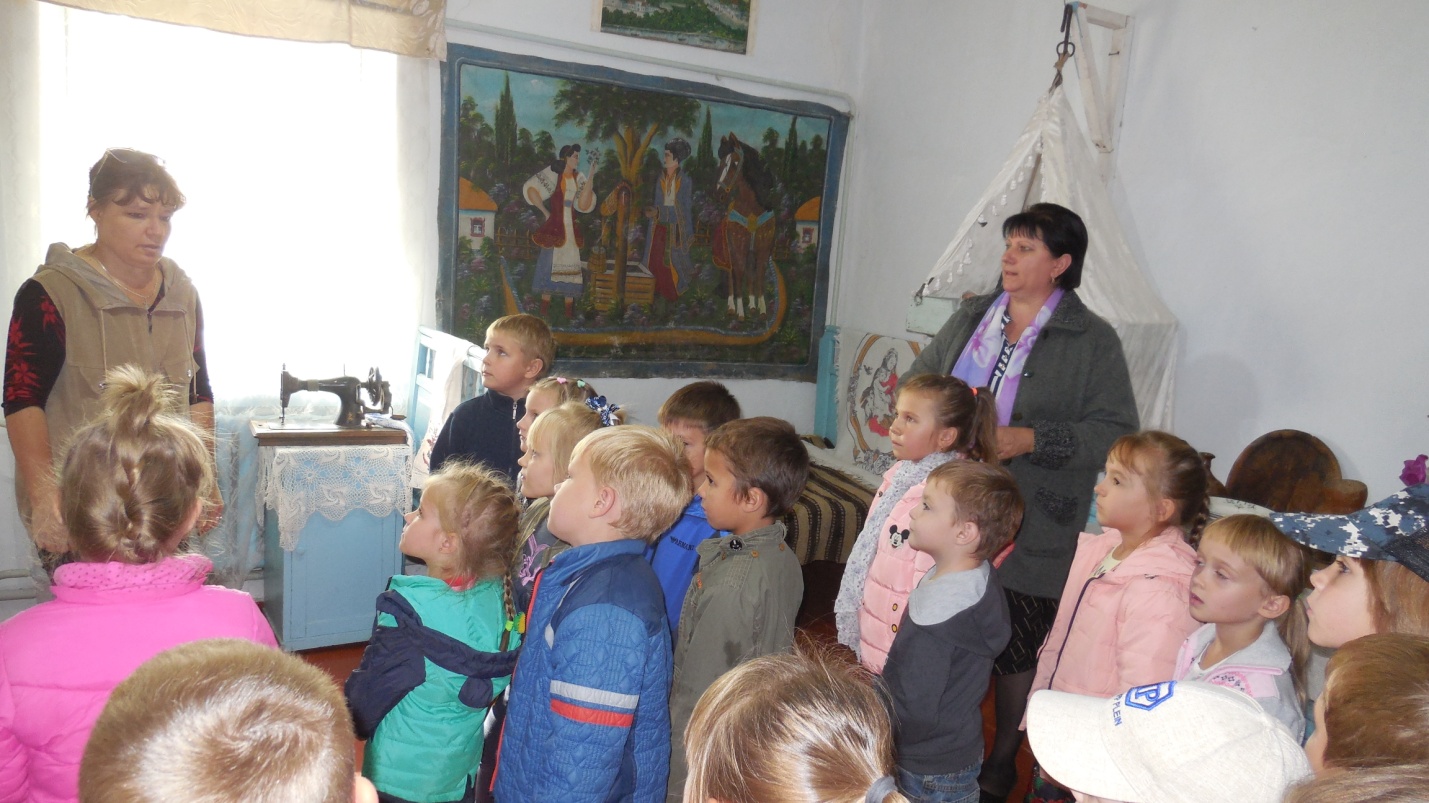 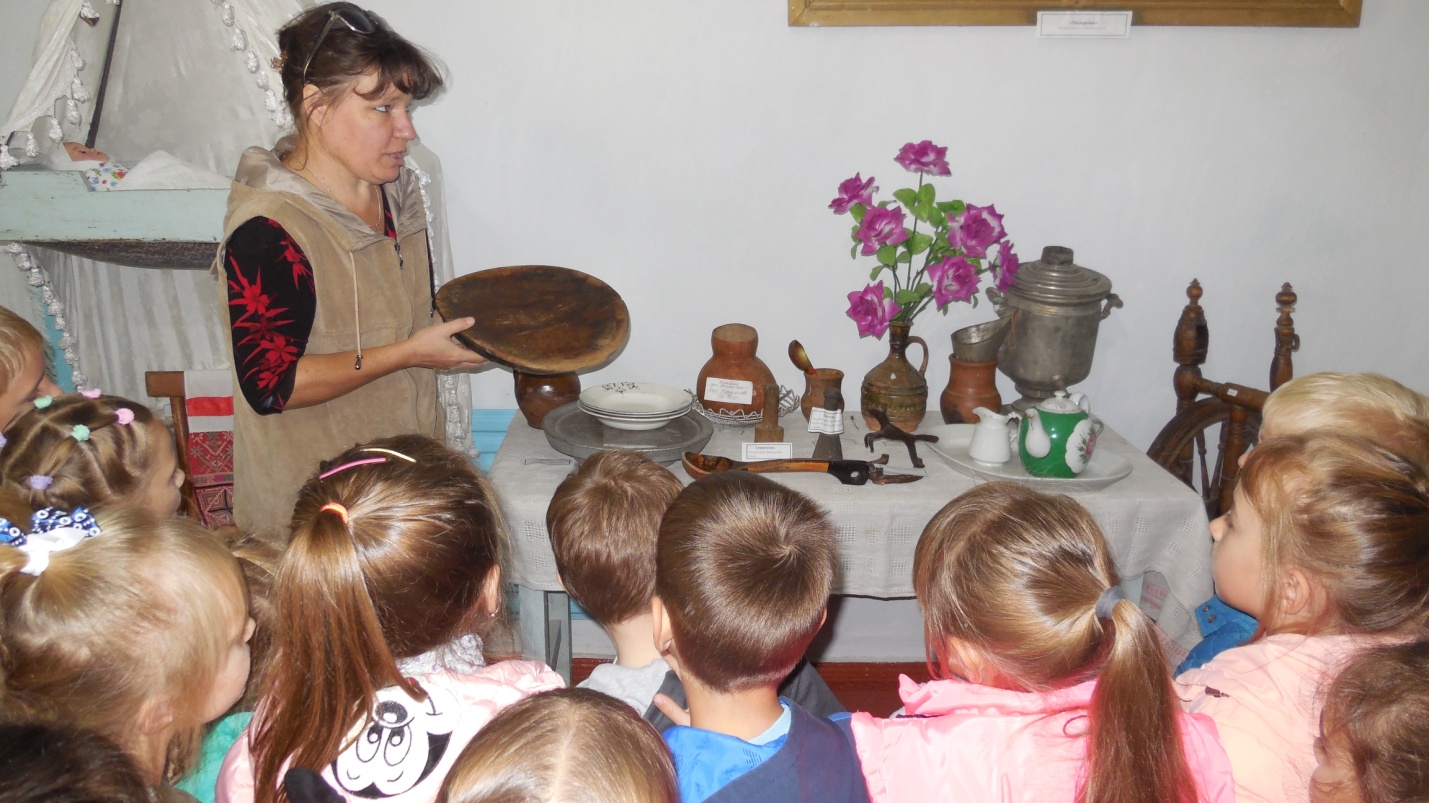 Большой интерес у детей вызвали предметы старины в  зале культуры и быта русского народа.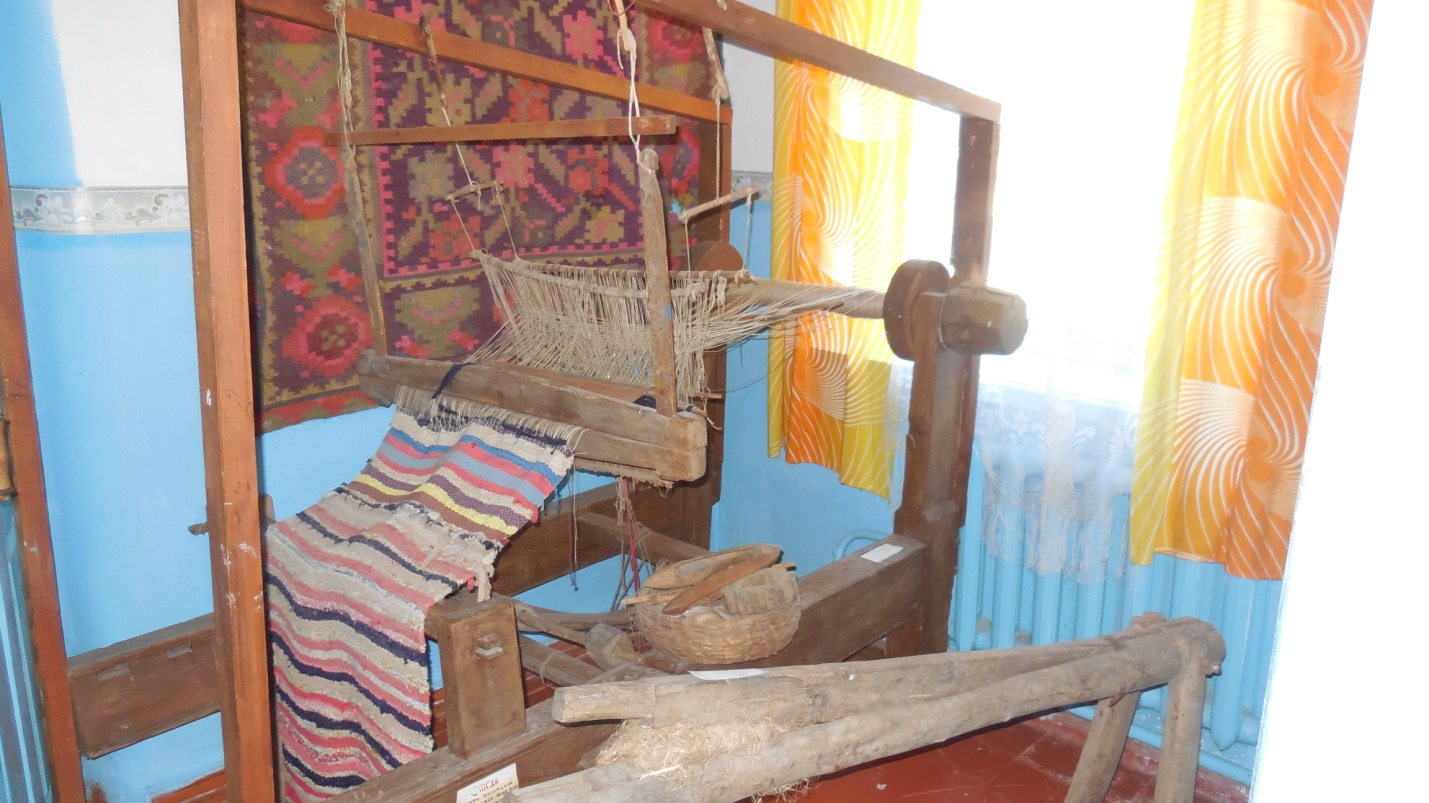 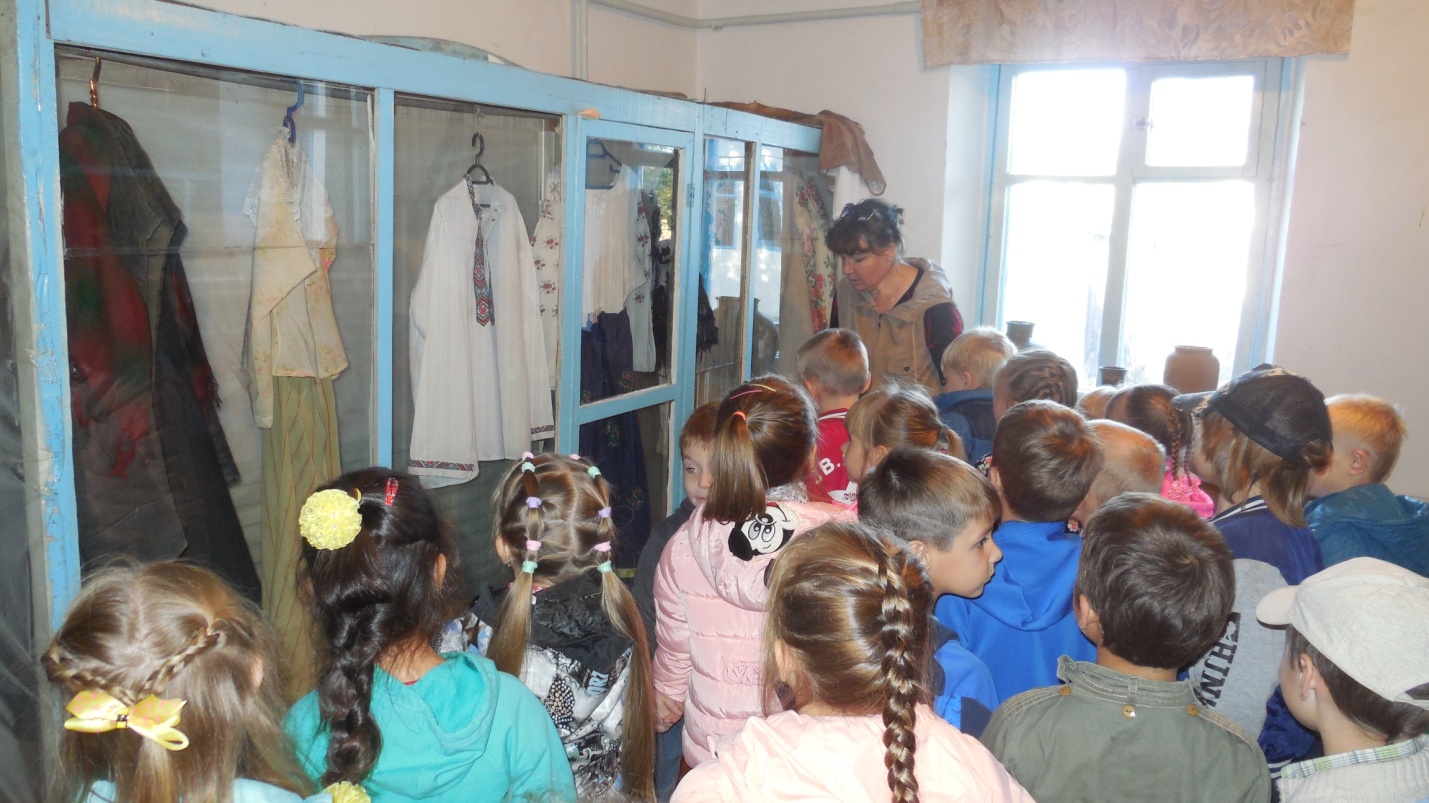 Посуда представлена чугунными котелками, горшками и глиняными кувшинами.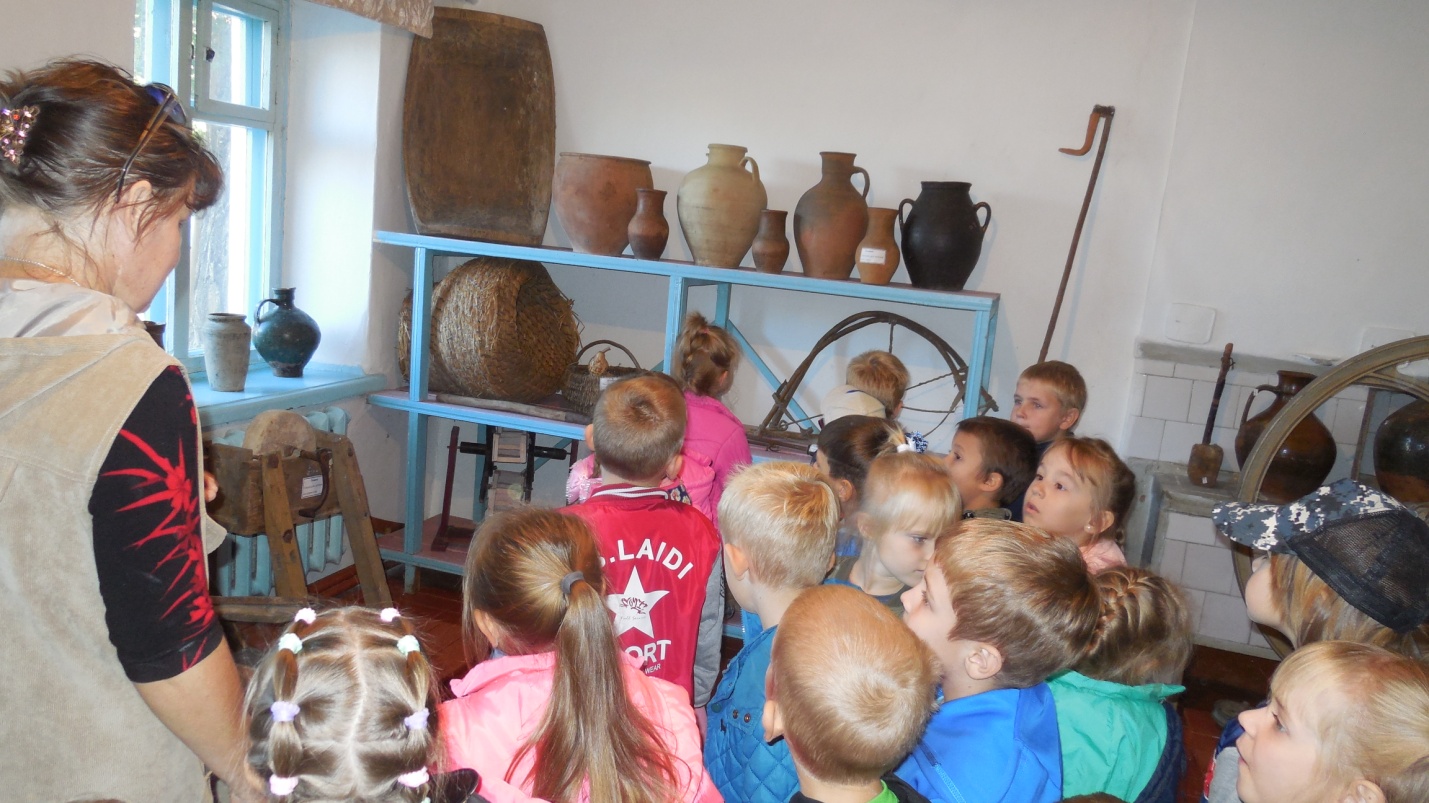 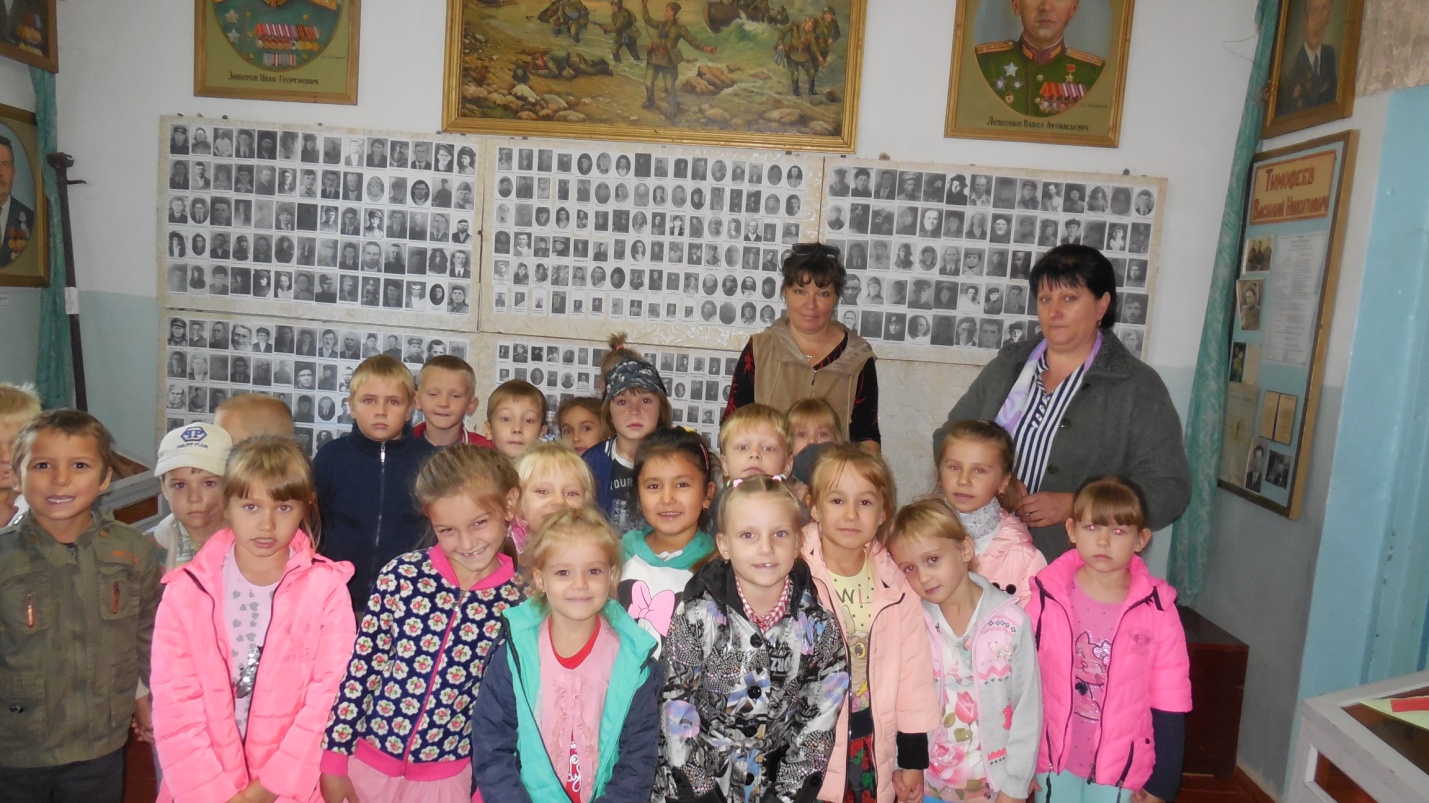 В конце экскурсии фото на память.